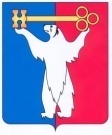 АДМИНИСТРАЦИЯ ГОРОДА НОРИЛЬСКАКРАСНОЯРСКОГО КРАЯПОСТАНОВЛЕНИЕ31.10.2013	    г. Норильск	             № 484	С целью совершенствования качества управления финансово-хозяйственной деятельностью обществ с ограниченной ответственностью, созданных путем преобразования муниципальных унитарных предприятий муниципального образования город Норильск ,ПОСТАНОВЛЯЮ: 1.	Внести в постановление Администрации города Норильска от 25.04.2013    № 169 «О разграничении полномочий участника обществ с ограниченной ответственностью, созданных путем преобразования муниципальных унитарных предприятий муниципального образования город Норильск» (далее – Постановление) следующие изменения:1.1. Пункт 1.2 Постановления дополнить подпунктами 1.2.7 - 1.2.9  следующего содержания:«1.2.7.	координирует деятельность Обществ по приобретению товаров, работ, услуг в рамках Федерального закона от 18.07.2011 № 223-ФЗ «О закупках товаров, работ, услуг отдельными видами юридических лиц»;1.2.8.	согласовывает Положение о закупках товаров (работ, услуг), подготовленное Обществом в соответствии с  Федеральным законом от 18.07.2011    № 223-ФЗ «О закупках товаров, работ, услуг отдельными видами юридических лиц» и  внесение в него изменений;1.2.9.	согласовывает планы закупок товаров (работ, услуг) Обществ, подготовленные Обществами в соответствии с постановлением Правительства Российской Федерации от 17.09.2012 № 932 «Об утверждении Правил формирования плана закупки товаров (работ, услуг) и требований к форме такого плана» и внесение в них изменений.».2.	Разместить настоящее постановление на официальном сайте  муниципального образования город Норильск.Руководитель Администрации города Норильска                       	         А.Б. РужниковО внесении изменений в постановление Администрации города Норильска от 25.04.2013 № 169